Publicado en 23400 el 13/11/2013 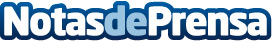 Estrategias de Email Marketing Gratis. Por LaPrimera.netTodos los “expertos” dicen que “el dinero está en la lista”, pero ninguno te dice el paso a paso para hacerlo con éxito. Desde LaPrimera.net queremos ayudarte a construir una lista de potenciales clientes de más de 5.000 personas, regalándote las estrategias de email marketing y un ebook gratis.Datos de contacto:Félix RománDirector de LaPrimera.net953 150 160Nota de prensa publicada en: https://www.notasdeprensa.es/estrategias-de-email-marketing-gratis-por-laprimeranet Categorias: Marketing Emprendedores E-Commerce http://www.notasdeprensa.es